                                              ΨΗΦΙΣΜΑ ΚΑΤΑΔΙΚΗΣ  
Το ΔΣ του συλλόγου μας ,καταγγέλλει  την βάναυση επίθεση με χημικά και χειροβομβίδες κρότου λάμψης, που  εξαπέλυσαν οι δυνάμεις της αστυνομίας ,στη διαδήλωση φοιτητών, μαθητών, σπουδαστών και εργαζομένων , που ήταν σε εξέλιξη στις 16/4, ενάντια στην ιμπεριαλιστική επίθεση στη Συρία. Στην οδό Βασιλέως Κωνσταντίνου, στο ύψος του αγάλματος Τρούμαν, το οποίο και πήγαν να αποκαθηλώσουν σε μία συμβολική κίνηση καταδίκης του αμερικάνικου ιμπεριαλισμού, που από κοινού με Βρετανία και Γαλλία έκαναν την  επίθεση, η αστυνομία προχώρησε σε προσαγωγές δύο ατόμων, την απελευθέρωση των οποίων ζητάμε άμεσα.Από την επίθεση τραυματίστηκαν επίσης τρεις διαδηλωτές εκ των οποίων ο ένας μεταφέρθηκε στο νοσοκομείο για τις πρώτες βοήθειες.  Καταδικάζουμε την «κυβέρνηση ΣΥΡΙΖΑ – ΑΝΕΛ- υπεύθυνη για το σημερινό  χτύπημα-που για άλλη μια φορά έδειξε το αυταρχικό της πρόσωπο, συνεχίζοντας τον κατήφορο του αυταρχισμού και της καταστολής ,συνέχεια των προηγούμενων κυβερνήσεων.Να θυμηθούμε ότι ένα μήνα νωρίτερα, η κυβέρνηση, χτύπησε τη συγκέντρωση των εκπ/ών έξω από το Υπ. Παιδείας, που διεκδικούσαμε  μόνιμη και σταθερή δουλειά για τους αναπληρωτές συναδέλφους.Καταδικάζουμε επίσης την ακόμα μεγαλύτερη πρόσδεση της Ελλάδας στους πολεμικούς σχεδιασμούς του ΝΑΤΟ, που δίνει «Γη και Ύδωρ» για την υλοποίηση των σχεδίων του σε βάρος των λαών της περιοχής.Όσο και αν χτυπούν, δεν πρόκειται να βάλουν στον “πάγο” τον αγώνα του λαού ενάντια στους επικίνδυνους Νατοϊκούς σχεδιασμούς και τις πολεμικές επεμβάσεις, στους οποίους συμμετέχει και η Ελλάδα.  Δε θα σταματήσουμε να μαθαίνουμε στα παιδιά μας να αγωνίζονται για τα δικαιώματά τους, για μια ζωή χωρίς πολέμους, προσφυγιά, εκμετάλλευση και καταπίεση, με ποικίλες δράσεις και εκδηλώσεις στο σχολειό ,τη γειτονιά ,την πόλη.                                                         ΤΟ ΔΣ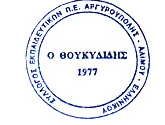 ΣΥΛΛΟΓΟΣ ΕΚΠΑΙΔΕΥΤΙΚΩΝ Π.Ε ΑΡΓΥΡΟΥΠΟΛΗΣ - ΑΛΙΜΟΥ- ΕΛΛΗΝΙΚΟΥ«Ο ΘΟΥΚΥΔΙΔΗΣ»
Κυκλάδων 7, ΑργυρούποληΠληροφ.: Χριστίνα Αγγελονίδη (2109922610/6945385686)Βάνια  Ξιφαρά(210 9913100 / 6944334752)                         
email: syllogos.pe.thoukididis@gmail.comΑργυρούπολη, 16/4/2018Αρ. Πρωτ.: 33 Προς τα Μέλη του Συλλόγου